FIŞA DISCIPLINEI1Date despre programDate despre disciplinăTimpul total estimatPrecondiţii(acolo unde este cazul)Condiţii (acolo unde este cazul)1Cf.M.Of.al României, Partea I, Nr.800bis/13.XII.2011,Ordinul ministrului nr.5703 din18 oct.2011Competenţe specifice acumulate7. Obiectivele disciplinei (reieşind din grila competenţelor specifice acumulate)8. Conţinuturi9. Coroborarea conţinuturilor disciplinei cu aşteptările reprezentanţilor comunităţii epistemice, asociaţilor profesionale şi angajatori reprezentativi din domeniul aferent programului10. EvaluareData avizării în departament	Semnătura directorului de departament……………………………..		………………………..	1.1 Instituţia de învăţământ superiorUniversitatea Creştină Partium1.2 FacultateaFacultatea de Ştiinţe Socio-Umane1.3 DepartamentulLimba şi literatura maghiară1.4 Domeniul de studiiLimba şi literatură1.5 Ciclul de studiiMasterat1.6 Programul de studii/CalificareaMultilingvism și multiculturalitate 2.1 Denumirea disciplineiLingvistică culturală2.2 Titularul activităţii de cursMagyari Sára2.3 Titularul activităţii de seminarMagyari Sára2.4 Anul de studiuI.2.5 SemestrulI.2.6 Tipul de evaluareexamen2.7 Regimul disciplineiDS3.1 Număr de ore pe săptămână2din care3.2curs13.3 seminar/laborator13.4 Total ore din planul de învăţământ28din care3.5curs143.6 seminar/laborator14Distribuţia fondului de timpDistribuţia fondului de timpDistribuţia fondului de timpDistribuţia fondului de timpDistribuţia fondului de timporeStudiul după manual, suport de curs, bibliografie şi notiţeStudiul după manual, suport de curs, bibliografie şi notiţeStudiul după manual, suport de curs, bibliografie şi notiţeStudiul după manual, suport de curs, bibliografie şi notiţeStudiul după manual, suport de curs, bibliografie şi notiţe 24Documentare suplimentară în bibliotecă, pe platforme electronice de specialitate şi pe terenDocumentare suplimentară în bibliotecă, pe platforme electronice de specialitate şi pe terenDocumentare suplimentară în bibliotecă, pe platforme electronice de specialitate şi pe terenDocumentare suplimentară în bibliotecă, pe platforme electronice de specialitate şi pe terenDocumentare suplimentară în bibliotecă, pe platforme electronice de specialitate şi pe teren24Pregătire seminarii/laboratoare, teme, referate, portofolii şi eseuriPregătire seminarii/laboratoare, teme, referate, portofolii şi eseuriPregătire seminarii/laboratoare, teme, referate, portofolii şi eseuriPregătire seminarii/laboratoare, teme, referate, portofolii şi eseuriPregătire seminarii/laboratoare, teme, referate, portofolii şi eseuri22TutoriatTutoriatTutoriatTutoriatTutoriat-ExaminăriExaminăriExaminăriExaminăriExaminări2Alte activităţi…Alte activităţi…Alte activităţi…Alte activităţi…Alte activităţi…-3.7 Total ore studiu individual3.7 Total ore studiu individual3.7 Total ore studiu individual3.7 Total ore studiu individual3.7 Total ore studiu individual723.8 Total ore pe semestru3.8 Total ore pe semestru3.8 Total ore pe semestru3.8 Total ore pe semestru3.8 Total ore pe semestru1003.9 Numărul de credite3.9 Numărul de credite3.9 Numărul de credite3.9 Numărul de credite3.9 Numărul de credite44.1 de curriculum4.2 de competenţe5.1 de desfăşurare a cursuluiSală de curs, dotată cu laptop, videoproiector, legătură la Internet, software adecvat, difuzoare5.2 de desfăşurare a seminarului/laboratoruluiSală de curs de preferinţă cu mese şi scaune adecvate pt. muncă în grupuri mici, dotată cu laptop, videoproiector, legătură la Internet, software adecvatCompetenţeprofesionaleC1. Utilizarea adecvată a conceptelor în studiul lingvisticii culturale.C2. Comunicarea eficientă, scrisă şi orală, în limba maghiară.CompetenţetransversaleCT1. Utilizarea componentelor domeniului limbii  în deplină concordanţă cu etica profesională.CT2. Relaţionarea în echipă; comunicarea inter-personală şi asumarea de roluri specifice.7.1 Obiectivul general aldisciplinei - Introducerea masteranzilor în studiul lingvisticii culturale, prezentarea obiectului şi importanţei acestei discipline. - Prezentarea conceptelor de bază, a structurilor şi termenilor lingvisticii culturale. - Dezvoltarea gândirii critice asupra domeniului lingvisticii. 7.2 Obiectivele specifice- Familiarizarea masteranzilor cu o serie de noţiuni ce aparţin ştiinţei limbii şi a culturii, care îi va ajuta la conceptualizarea realităţii obiective.  - Prezentarea conceptelor fundamentale, ce aparţin acestei discipline. Temele prezentate sunt, printre altele, obiectul lingvisticii culturale, relaţia dintre limbă, cultură şi mod de gândire etc.8.1 CursMetode de predareObservaţii1. Bevezetés. A kulturális nyelvészet tárgyaprelegere, problematizare2 ore2. Kultúra és nyelv (meghatározások, összefüggések)prelegere, explicaţie2 ore3. A nyelv mint kulturális reprezentációprelegere, explicaţie2 ore4. A nyelven keresztül érzékelhető világkép/észjárásprelegere, explicaţie2 ore5. Kultúra és a világ nyelvi képe prelegere, explicaţie2 ore6. Névtan és a kulturális reprezentációprelegere, explicaţie2 ore7. Szemantika és kulturális nyelvészetprelegere, explicaţie2 ore8.2 SeminarMetode de predareObservaţiiObservaţii1. Ismerkedés. A tematika, a szakirodalom, a követelmények ismertetése. Karácsony Sándor munkásságaDiscuţii, muncă în echipeDiscuţii, muncă în echipe2. A világ nyelvi képének rekonstrukciós modelljeExplicaţie, problematizareExplicaţie, problematizare3. A kollokációExerciţiu, muncă individualăExerciţiu, muncă individuală4. Nyelvi világképek  -  rekonstrukciós gyakorlatExplicaţie, problematizare Explicaţie, problematizare 5. Magyar és román nyelvi világkép  - komparatisztikai gyakorlatExplicaţie, problematizareExplicaţie, problematizare6. TerepgyakorlatExplicaţie, problematizareExplicaţie, problematizare7. Összegzés, eredmények megbeszélése, a szemináriumi tevékenység értékeléseDiscuţii, muncă în echipeDiscuţii, muncă în echipeBibliografieBalázs Géza–Veszelszki Ágnes (szerk.): Nyelv és kultúra. Kulturális nyelvészet. Magyar Szemiotikai Társaság, Bp., 2012, 16–27, 301–314.Balogh László: A nyelv és gondolkodás kapcsolatának alaptételei Karácsony Sándor munkásságában. In: Karácsony Sándor öröksége. Debrecen, DAB, 1991, 73–87. Bańczerowski Janusz: A világ nyelvi képe. Tinta Könyvkiadó, Bp., 2008, 139–155, 155–159, 181–189Benő Attila (szerk.): Román–magyar kulturális szótár. T3 Kiadó, Sepsiszentgyörgy, 2009.Crystsal, David: A nyelv enciklopédiája. Osiris Kiadó , Bp., 2003, 25–29, 56–89.Hymes, Dell: A nyelv és a társadalmi élet kölcsönhatásának vizsgálata. In: Pléh–Síklaki–Terestyéni (szerk.): Nyelv – kommunikáció – cselekvés. Osiris Kiadó, Bp., 2001, 458–497. Karácsony Sándor: A magyar észjárás. Magvető Könyvkiadó, Bp., 1939/1985.Lakatos Artur-Lóránd: Kulturális menedzsment. Egyetemi Műhely Kiadó, Kolozsvár, 2010, 93–111.Magyari Sára: Az élet–halál nyelvi képe a magyar és román nyelvben. In: Bányai Éva (szerk.): Kultúrák határán II,  RHT Kiadó, Bukarest–Sepsiszentgyörgy, 2010, 129–138.Máthé Dénes: Szemantikai alapviszonyok. Egyetemi Műhely kiadó, 2009, 51–63.Nádor Orsolya – Spannraft Marcellina: Nyelv – társadalom – kultúra. Patrocinium Kiadó, Bp., 2012, 44–46.Slíz Mariann: Kognitív történeti névtan? A családnevek kialakulásának kérdése. In: 3. Kuna Ágnes - Veszelszki Ágnes (szerk.): 3. Félúton konferencia. 2009, 228–241. http://linguistics.elte.hu/studies/fuk/fuk07/sliz_VA_KA_T.pdfWardhaugh, Ronald: Szociolingvisztika. Osiris Kiadó, Bp., 2005, 192–213. BibliografieBalázs Géza–Veszelszki Ágnes (szerk.): Nyelv és kultúra. Kulturális nyelvészet. Magyar Szemiotikai Társaság, Bp., 2012, 16–27, 301–314.Balogh László: A nyelv és gondolkodás kapcsolatának alaptételei Karácsony Sándor munkásságában. In: Karácsony Sándor öröksége. Debrecen, DAB, 1991, 73–87. Bańczerowski Janusz: A világ nyelvi képe. Tinta Könyvkiadó, Bp., 2008, 139–155, 155–159, 181–189Benő Attila (szerk.): Román–magyar kulturális szótár. T3 Kiadó, Sepsiszentgyörgy, 2009.Crystsal, David: A nyelv enciklopédiája. Osiris Kiadó , Bp., 2003, 25–29, 56–89.Hymes, Dell: A nyelv és a társadalmi élet kölcsönhatásának vizsgálata. In: Pléh–Síklaki–Terestyéni (szerk.): Nyelv – kommunikáció – cselekvés. Osiris Kiadó, Bp., 2001, 458–497. Karácsony Sándor: A magyar észjárás. Magvető Könyvkiadó, Bp., 1939/1985.Lakatos Artur-Lóránd: Kulturális menedzsment. Egyetemi Műhely Kiadó, Kolozsvár, 2010, 93–111.Magyari Sára: Az élet–halál nyelvi képe a magyar és román nyelvben. In: Bányai Éva (szerk.): Kultúrák határán II,  RHT Kiadó, Bukarest–Sepsiszentgyörgy, 2010, 129–138.Máthé Dénes: Szemantikai alapviszonyok. Egyetemi Műhely kiadó, 2009, 51–63.Nádor Orsolya – Spannraft Marcellina: Nyelv – társadalom – kultúra. Patrocinium Kiadó, Bp., 2012, 44–46.Slíz Mariann: Kognitív történeti névtan? A családnevek kialakulásának kérdése. In: 3. Kuna Ágnes - Veszelszki Ágnes (szerk.): 3. Félúton konferencia. 2009, 228–241. http://linguistics.elte.hu/studies/fuk/fuk07/sliz_VA_KA_T.pdfWardhaugh, Ronald: Szociolingvisztika. Osiris Kiadó, Bp., 2005, 192–213. BibliografieBalázs Géza–Veszelszki Ágnes (szerk.): Nyelv és kultúra. Kulturális nyelvészet. Magyar Szemiotikai Társaság, Bp., 2012, 16–27, 301–314.Balogh László: A nyelv és gondolkodás kapcsolatának alaptételei Karácsony Sándor munkásságában. In: Karácsony Sándor öröksége. Debrecen, DAB, 1991, 73–87. Bańczerowski Janusz: A világ nyelvi képe. Tinta Könyvkiadó, Bp., 2008, 139–155, 155–159, 181–189Benő Attila (szerk.): Román–magyar kulturális szótár. T3 Kiadó, Sepsiszentgyörgy, 2009.Crystsal, David: A nyelv enciklopédiája. Osiris Kiadó , Bp., 2003, 25–29, 56–89.Hymes, Dell: A nyelv és a társadalmi élet kölcsönhatásának vizsgálata. In: Pléh–Síklaki–Terestyéni (szerk.): Nyelv – kommunikáció – cselekvés. Osiris Kiadó, Bp., 2001, 458–497. Karácsony Sándor: A magyar észjárás. Magvető Könyvkiadó, Bp., 1939/1985.Lakatos Artur-Lóránd: Kulturális menedzsment. Egyetemi Műhely Kiadó, Kolozsvár, 2010, 93–111.Magyari Sára: Az élet–halál nyelvi képe a magyar és román nyelvben. In: Bányai Éva (szerk.): Kultúrák határán II,  RHT Kiadó, Bukarest–Sepsiszentgyörgy, 2010, 129–138.Máthé Dénes: Szemantikai alapviszonyok. Egyetemi Műhely kiadó, 2009, 51–63.Nádor Orsolya – Spannraft Marcellina: Nyelv – társadalom – kultúra. Patrocinium Kiadó, Bp., 2012, 44–46.Slíz Mariann: Kognitív történeti névtan? A családnevek kialakulásának kérdése. In: 3. Kuna Ágnes - Veszelszki Ágnes (szerk.): 3. Félúton konferencia. 2009, 228–241. http://linguistics.elte.hu/studies/fuk/fuk07/sliz_VA_KA_T.pdfWardhaugh, Ronald: Szociolingvisztika. Osiris Kiadó, Bp., 2005, 192–213. BibliografieBalázs Géza–Veszelszki Ágnes (szerk.): Nyelv és kultúra. Kulturális nyelvészet. Magyar Szemiotikai Társaság, Bp., 2012, 16–27, 301–314.Balogh László: A nyelv és gondolkodás kapcsolatának alaptételei Karácsony Sándor munkásságában. In: Karácsony Sándor öröksége. Debrecen, DAB, 1991, 73–87. Bańczerowski Janusz: A világ nyelvi képe. Tinta Könyvkiadó, Bp., 2008, 139–155, 155–159, 181–189Benő Attila (szerk.): Román–magyar kulturális szótár. T3 Kiadó, Sepsiszentgyörgy, 2009.Crystsal, David: A nyelv enciklopédiája. Osiris Kiadó , Bp., 2003, 25–29, 56–89.Hymes, Dell: A nyelv és a társadalmi élet kölcsönhatásának vizsgálata. In: Pléh–Síklaki–Terestyéni (szerk.): Nyelv – kommunikáció – cselekvés. Osiris Kiadó, Bp., 2001, 458–497. Karácsony Sándor: A magyar észjárás. Magvető Könyvkiadó, Bp., 1939/1985.Lakatos Artur-Lóránd: Kulturális menedzsment. Egyetemi Műhely Kiadó, Kolozsvár, 2010, 93–111.Magyari Sára: Az élet–halál nyelvi képe a magyar és román nyelvben. In: Bányai Éva (szerk.): Kultúrák határán II,  RHT Kiadó, Bukarest–Sepsiszentgyörgy, 2010, 129–138.Máthé Dénes: Szemantikai alapviszonyok. Egyetemi Műhely kiadó, 2009, 51–63.Nádor Orsolya – Spannraft Marcellina: Nyelv – társadalom – kultúra. Patrocinium Kiadó, Bp., 2012, 44–46.Slíz Mariann: Kognitív történeti névtan? A családnevek kialakulásának kérdése. In: 3. Kuna Ágnes - Veszelszki Ágnes (szerk.): 3. Félúton konferencia. 2009, 228–241. http://linguistics.elte.hu/studies/fuk/fuk07/sliz_VA_KA_T.pdfWardhaugh, Ronald: Szociolingvisztika. Osiris Kiadó, Bp., 2005, 192–213. Conţinutul disciplinei este în concordanţă cu ceea ce se practică în alte centre universitare din ţară şi din străinătate.  Pentru o mai bună adaptare la cerinţele pieţei muncii a conţinutului disciplinei s-au organizat discuţii şi întâlniri atât cu profesori de limba maghiară din regiune, cât si cu reprezentanţii angajatorilor din mediul socio-cultural.Tip activitate10.1 Criterii deevaluare10.2 Metode de evaluare10.3 Pondere din notafinală10.4 Curs- corectitudinea şi completitudinea cunoştinţelor; - coerenţa logică; - gradul de asimilare a limbajului de specialitate; - criterii ce vizează aspectele atitudinale: conştiinciozitatea, interesul pentru studiu individual.Examen oral50%10.5 Seminar- capacitatea de a opera cu cunoştinţele asimilate; - capacitatea de aplicare în practică; - criterii ce vizează aspectele atitudinale: conştiinciozitatea, interesul pentru studiu individual.proiect50%10.6 Standard minim de performanţăCunoaşterea elementelor fundamentale de teorie, prezentarea conceptelor majore, folosirea adecvată a terminologiei, aplicarea cunoştinţelor teoretice pe parcursul analizelor lingvistice. Se recomandă prezenţa la cursul şi seminarul d-lui prof. Zsigmond Győző  (UB),  Kövecses Zoltán (ELTE).10.6 Standard minim de performanţăCunoaşterea elementelor fundamentale de teorie, prezentarea conceptelor majore, folosirea adecvată a terminologiei, aplicarea cunoştinţelor teoretice pe parcursul analizelor lingvistice. Se recomandă prezenţa la cursul şi seminarul d-lui prof. Zsigmond Győző  (UB),  Kövecses Zoltán (ELTE).10.6 Standard minim de performanţăCunoaşterea elementelor fundamentale de teorie, prezentarea conceptelor majore, folosirea adecvată a terminologiei, aplicarea cunoştinţelor teoretice pe parcursul analizelor lingvistice. Se recomandă prezenţa la cursul şi seminarul d-lui prof. Zsigmond Győző  (UB),  Kövecses Zoltán (ELTE).10.6 Standard minim de performanţăCunoaşterea elementelor fundamentale de teorie, prezentarea conceptelor majore, folosirea adecvată a terminologiei, aplicarea cunoştinţelor teoretice pe parcursul analizelor lingvistice. Se recomandă prezenţa la cursul şi seminarul d-lui prof. Zsigmond Győző  (UB),  Kövecses Zoltán (ELTE).Data completăriiSemnătura titularului de cursSemnătura titularului de seminar15. sept. 2014. 						Magyari Sára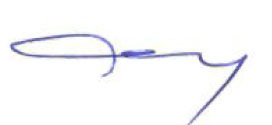 .                Magyari Sára